INSCRIPTION SCOLAIRE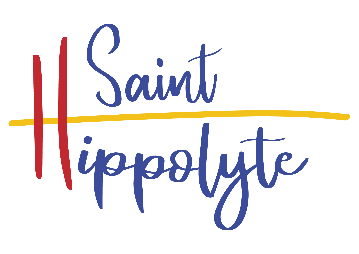      Ecole Maternelle « Jaume Figuerola »  Ecole Elémentaire Primaire « Roger Torreilles »Nous, Maire de la Commune de Saint Hippolyte délivrons le certificat d’inscription scolaire à :Nom :Prénom :Né(e) :Domicilié à (adresse complète) :Téléphone :Classe prévue : 					Date de la rentrée scolaire :Fait à Saint Hippolyte, le Le Maire,							Signature des parentsMme GARCIA VIDALPièces à fournir : Copie du Livret de FamilleJustificatif de DomicileCopie du Carnet de SantéCertificat de Radiation si l’enfant était scolarisé dans un autre établissementCopie du jugement en cas de séparation ou de divorceDépartement des Pyrénées Orientales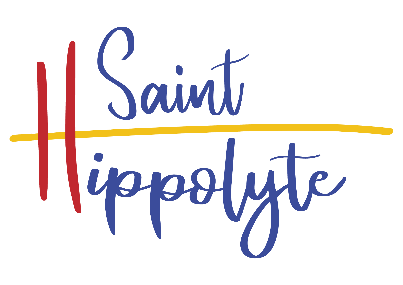 Commune de Saint HippolyteVU l’arrêté du 26 Janvier 1970 fixant les directives générales pour l’établissement du règlement, type départemental des écoles maternelles et élémentaires.VU le règlement départemental des écoles maternelles et primaires des Pyrénées Orientales.VU l’arrêté municipal fixant le périmètre de recrutement de chaque école ou groupe scolaire de la commune.Nous, Maire de la Commune de Saint Hippolyte délivrons le certificat d’inscription scolaire à :Nom :Prénom :Né (e) :Domicilié à (adresse complète) :Téléphone :Classe prévue : 							Date de la rentrée scolaire :Fait à Saint Hippolyte, le Le Maire,							Signature des parentsMme GARCIA VIDAL.